Amendment No. 166The following instruments are separate instruments in the Federal Register of Legislation and are known collectively in the Food Standards Gazette as Amendment No. 166.Table of contentsFood Standards (Application A1090 – Voluntary Addition of Vitamin D to Breakfast Cereals) Variation Food Standards (Application A1113 – Extension of use of Propionates in Processed Meat) VariationFood Standards (Application A1115 – Irradiation of Blueberries & Raspberries) VariationFood Standards (Proposal P1027 – Managing Low-level Ag & Vet Chemicals without MRLs) VariationISSN 1446-9685© Commonwealth of Australia 2017This work is copyright.  You may download, display, print and reproduce this material in unaltered form only (retaining this notice) for your personal, non-commercial use or use within your organisation.  All other rights are reserved.  Requests and inquiries concerning reproduction and rights should be addressed to The Information Officer, Food Standards Australia New Zealand, PO Box 5423, KINGSTON ACT 2604 or by email information@foodstandards.gov.au.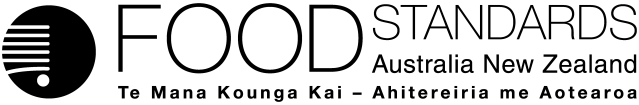 Food Standards (Application A1090 – Voluntary Addition of Vitamin D to Breakfast Cereals) Variation The Board of Food Standards Australia New Zealand gives notice of the making of this variation under section 92 of the Food Standards Australia New Zealand Act 1991.  The Standard commences on the date specified in clause 3 of this variation.Dated 4 January 2017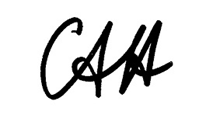 Standards Management OfficerDelegate of the Board of Food Standards Australia New ZealandNote:  This variation will be published in the Commonwealth of Australia Gazette No. FSC 108 on 12 January 2017. This means that this date is the gazettal date for the purposes of clause 3 of the variation. 1	NameThis instrument is the Food Standards (Application A1090 – Voluntary Addition of Vitamin D to Breakfast Cereals) Variation.2	Variation to standards in the Australia New Zealand Food Standards CodeThe Schedule varies Standards and Schedules in the Australia New Zealand Food Standards Code.3	CommencementThe variation commences on the date of gazettal.Schedule[1]	Standard 1.1.2 is varied by omitting “section 1.2.7—26” from the definition of nutrient profiling score in subsection 1.1.2—2(3), substituting “section 1.2.7—25”[2]	Standard 1.2.1 is varied by[2.1]	inserting into subsection 1.2.1—8(1), in alphabetical order	(ja)	information relating to breakfast cereals that contain vitamin D that has been used as a nutritive substance in accordance with Standard 1.3.2 (see section 1.3.2—7);[2.2]	inserting into subsection 1.2.1—9(7), in alphabetical order	(ea)	information relating to breakfast cereals that contain vitamin D that has been used as a nutritive substance in accordance with Standard 1.3.2 (see section 1.3.2—7);[3]	Standard 1.3.2 is varied by [3.1]	inserting in the Note to section 1.3.2—2, each of the following definitions in alphabetical order	meet the NPSC means that the *nutrient profiling score of a food described in Column 1 of the table to section S4—6 is less than the number specified for that food in Column 2 of that table.	NPSC means the nutrient profiling scoring criterion (see section S4—6).	nutrient profiling score means the final score calculated pursuant to the method referred to in section 1.2.7—25.	property of food means a *component, ingredient, constituent or other feature of food.[3.2]	inserting after section 1.3.2—51.3.2—6	Use of Vitamin D as a nutritive substance in breakfast cereal 		Vitamin D must not be used as a nutritive substance in breakfast cereal unless the breakfast cereal as purchased *meets the NPSC.1.3.2—7	Labelling requirements for breakfast cereals that contain vitamin D 	(1)	This section applies to breakfast cereals that contain vitamin D that has been used as a nutritive substance in that food in accordance with this Standard.	(2)	For the labelling provisions:	(a)	the particulars of a *property of food in relation to a breakfast cereal must be declared in the *nutrition information panel if:	(i)	the property of food, other than fvnl, is relied upon to *meet the NPSC; and	(ii)	the particulars are not otherwise required to be included in the nutrition information panel; and	(b)	if a breakfast cereal scores V points under section S5—4, the percentage of each element of fvnl that is relied on to meet the NPSC must be declared.	Note	The labelling provisions are set out in Standard 1.2.1.	(3)	In this section:		fvnl is as defined in section S5—4 for the purpose of calculating V points.[4]	Schedule 5 is varied by inserting after subsection S5—4(4)	(4A)	When calculating the *nutrient profiling score for the purposes of determining whether a breakfast cereal *meets the NPSC and can therefore contain vitamin D in accordance with Standard 1.3.2:	(a)	subsection (4) does not apply; and	(b)	calculate the percentage of fvnl in the food in accordance with the appropriate method in Standard 1.2.10.[5]	Schedule 17 is varied by omitting from the entry for “Cereals and cereal products” in the table to section S17—4substitutingFood Standards (Application A1113 – Extension of use of Propionates in Processed Meat) VariationThe Board of Food Standards Australia New Zealand gives notice of the making of this variation under section 92 of the Food Standards Australia New Zealand Act 1991.  The variation commences on the date specified in clause 3 of this variation.Dated 4 January 2017Standards Management OfficerDelegate of the Board of Food Standards Australia New ZealandNote:  This variation will be published in the Commonwealth of Australia Gazette No. FSC 108 on 12 January 2017. This means that this date is the gazettal date for the purposes of clause 3 of the variation. 1	NameThis instrument is the Food Standards (Application A1113 – Extension of use of Propionates in Processed Meat) Variation.2	Variation to a standard in the Australia New Zealand Food Standards CodeThe Schedule varies a Schedule in the Australia New Zealand Food Standards Code.3	CommencementThe variations commence on the date of gazettal.Schedule[1]	Schedule 15 is varied by adding the following to both category 8.2 and category 8.3 in the table to section S15—5, in numerical orderFood Standards (Application A1115 – Irradiation of Blueberries & Raspberries) VariationThe Board of Food Standards Australia New Zealand gives notice of the making of this variation under section 92 of the Food Standards Australia New Zealand Act 1991.  The variation commences on the date specified in clause 3 of this variation.Dated 4 January 2017Standards Management OfficerDelegate of the Board of Food Standards Australia New ZealandNote:  This variation will be published in the Commonwealth of Australia Gazette No. FSC 108 on 12 January 2017. This means that this date is the gazettal date for the purposes of clause 3 of the variation. 1	NameThis instrument is the Food Standards (Application A1115 – Irradiation of Blueberries & Raspberries) Variation.2	Variation to a standard in the Australia New Zealand Food Standards CodeThe Schedule varies a Standard in the Australia New Zealand Food Standards Code.3	CommencementThe variation commences on the date of gazettal.Schedule[1]	Standard 1.5.3 is varied by inserting each of the following into the table to subsection 1.5.3—3(2), in alphabetical order  Food Standards (Proposal P1027 – Managing Low-level Ag & Vet Chemicals without MRLs) VariationThe Board of Food Standards Australia New Zealand gives notice of the making of this variation under section 92 of the Food Standards Australia New Zealand Act 1991.  The variation commences on the date specified in clause 3 of this variation.Dated 4 January 2017Standards Management OfficerDelegate of the Board of Food Standards Australia New ZealandNote:  This variation will be published in the Commonwealth of Australia Gazette No. FSC 108 on 12 January 2017. This means that this date is the gazettal date for the purposes of clause 3 of the variation. 1	NameThis instrument is the Food Standards (Proposal P1027 – Managing Low-level Ag & Vet Chemicals without MRLs) Variation.2	Variation to a standard in the Australia New Zealand Food Standards CodeThe Schedule varies a Schedule in the Australia New Zealand Food Standards Code.3	CommencementThe variation commences on the date of gazettal.Schedule[1]	Schedule 20 is varied by[1.1]	omitting paragraph S20—2(b) and substituting	(b)	the symbol ‘T’ indicates that the maximum residue limit is a temporary maximum residue limit; and	(c)	animal food commodities means an animal food commodity listed in Schedule 22, including a secondary commodity of animal origin listed in that Schedule.[1.2]	inserting in the table to section S20—3 for each of the following agvet chemicals, the foods and associated MRLs in alphabetical order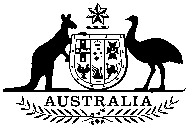 Commonwealthof AustraliaGazetteNo. FSC 108, Thursday, 12 January 2017Published by Commonwealth of AustraliaNo. FSC 108, Thursday, 12 January 2017Published by Commonwealth of AustraliaFood StandardsBreakfast cereals, as purchasedReference quantity—a normal servingBreakfast cereals, as purchasedReference quantity—a normal servingBreakfast cereals, as purchasedReference quantity—a normal servingProvitamin A forms of Vitamin A200 μg (25%)Thiamin0.55 mg (50%)Riboflavin0.43 mg (25%)Niacin2.5 mg (25%)Vitamin B60.4 mg (25%)Vitamin C10 mg (25%)Vitamin E2.5 mg (25%)Folate100 μg (50%)Calcium200 mg (25%)Iron – except ferric sodium edetate3.0 mg (25%)Magnesium80 mg (25%)Zinc1.8 mg (15%)Breakfast cereals, as purchasedReference quantity—a normal servingBreakfast cereals, as purchasedReference quantity—a normal servingBreakfast cereals, as purchasedReference quantity—a normal servingProvitamin A forms of Vitamin A200 μg (25%)Thiamin0.55 mg (50%)Riboflavin0.43 mg (25%)Niacin2.5 mg (25%)Vitamin B60.4 mg (25%)Vitamin C10 mg (25%)Vitamin D2.5 μg (25%)Vitamin E2.5 mg (25%)Folate100 μg (50%)Calcium200 mg (25%)Iron – except ferric sodium edetate3.0 mg (25%)Magnesium80 mg (25%)Zinc1.8 mg (15%)280 281 282 283Propionic acid and sodium and potassium and calcium propionatesGMPblueberryraspberryAgvet chemical:  AmetoctradinAgvet chemical:  AmetoctradinPermitted residue—commodities of plant origin:  AmetoctradinPermitted residue—commodities of plant origin:  AmetoctradinPermitted residue—commodities of animal origin:  Sum of ametoctradin and 6-(7-amino-5-ethyl [1,2,4] triazolo [1,5-a] pyrimidin-6-yl) hexanoic acidPermitted residue—commodities of animal origin:  Sum of ametoctradin and 6-(7-amino-5-ethyl [1,2,4] triazolo [1,5-a] pyrimidin-6-yl) hexanoic acidAll other foods except animal food commodities0.2Agvet chemical:  AzoxystrobinAgvet chemical:  AzoxystrobinPermitted residue:  AzoxystrobinPermitted residue:  AzoxystrobinAll other foods except animal food commodities0.1Agvet chemical:  BifenthrinAgvet chemical:  BifenthrinPermitted residue:  BifenthrinPermitted residue:  BifenthrinAll other foods except animal food commodities0.03Agvet chemical:  CaptanAgvet chemical:  CaptanPermitted residue:  CaptanPermitted residue:  CaptanAll other foods except animal food commodities0.1Agvet chemical:  CyfluthrinAgvet chemical:  CyfluthrinPermitted residue:  Cyfluthrin, sum of isomersPermitted residue:  Cyfluthrin, sum of isomersAll other foods except animal food commodities0.05Agvet chemical:  DeltamethrinAgvet chemical:  DeltamethrinPermitted residue:  DeltamethrinPermitted residue:  DeltamethrinAll other foods except animal food commodities0.05Agvet chemical:  FenhexamidAgvet chemical:  FenhexamidPermitted residue:  FenhexamidPermitted residue:  FenhexamidAll other foods except animal food commodities0.1Agvet chemical:   FludioxonilAgvet chemical:   FludioxonilPermitted residue—commodities of animal origin.  Sum of fludioxonil and oxidisable metabolites, expressed as fludioxonilPermitted residue—commodities of animal origin.  Sum of fludioxonil and oxidisable metabolites, expressed as fludioxonilPermitted residue—commodities of plant origin: FludioxonilPermitted residue—commodities of plant origin: FludioxonilAll other foods except animal food commodities0.02Agvet chemical:  GlyphosateAgvet chemical:  GlyphosatePermitted residue:  Sum of glyphosate, N-acetyl-glyphosate and aminomethylphosphonic acid (AMPA) metabolite, expressed as glyphosatePermitted residue:  Sum of glyphosate, N-acetyl-glyphosate and aminomethylphosphonic acid (AMPA) metabolite, expressed as glyphosateAll other foods except animal food commodities0.2Agvet chemical:  IprodioneAgvet chemical:  IprodionePermitted residue:  IprodionePermitted residue:  IprodioneAll other foods except animal food commodities0.1Agvet chemical:  MethomylAgvet chemical:  MethomylPermitted residue:  MethomylPermitted residue:  MethomylAll other foods except animal food commodities0.05Agvet chemical:  PenthiopyradAgvet chemical:  PenthiopyradPermitted residue—commodities of plant origin:  PenthiopyradPermitted residue—commodities of plant origin:  PenthiopyradPermitted residue—commodities of animal origin:  Sum of penthiopyrad and 1-methyl-3-(trifluoromethyl)-1H-pyrazol-4-ylcarboxamide, expressed as penthiopyradPermitted residue—commodities of animal origin:  Sum of penthiopyrad and 1-methyl-3-(trifluoromethyl)-1H-pyrazol-4-ylcarboxamide, expressed as penthiopyradAll other foods except animal food commodities0.05Agvet chemical:  2-PhenylphenolAgvet chemical:  2-PhenylphenolPermitted residue:  Sum of 2-phenylphenol and 2-phenylphenate, expressed as 2-phenylphenolPermitted residue:  Sum of 2-phenylphenol and 2-phenylphenate, expressed as 2-phenylphenolAll other foods except animal food commodities0.1Agvet chemical:  PyrimethanilAgvet chemical:  PyrimethanilPermitted residue:  PyrimethanilPermitted residue:  PyrimethanilAll other foods except animal food commodities0.1Agvet chemical:  SpinosadAgvet chemical:  SpinosadPermitted residue:  Sum of spinosyn A and spinosyn DPermitted residue:  Sum of spinosyn A and spinosyn DAll other foods except animal food commodities0.01Agvet chemical:  ThiabendazoleAgvet chemical:  ThiabendazolePermitted residue—commodities of plant origin:  ThiabendazolePermitted residue—commodities of plant origin:  ThiabendazolePermitted residue—commodities of animal origin:  Sum of thiabendazole and 5-hydroxylthiabendazole, expressed as thiabendazolePermitted residue—commodities of animal origin:  Sum of thiabendazole and 5-hydroxylthiabendazole, expressed as thiabendazoleAll other foods except animal food commodities0.03Agvet chemical:  ThiodicarbAgvet chemical:  ThiodicarbPermitted residue:  Sum of thiodicarb and methomyl, expressed as thiodicarbPermitted residue:  Sum of thiodicarb and methomyl, expressed as thiodicarbAll other foods except animal food commodities0.1Agvet chemical:  TriadimefonAgvet chemical:  TriadimefonPermitted residue:  Sum of triadimefon and triadimenol, expressed as triadimefon Permitted residue:  Sum of triadimefon and triadimenol, expressed as triadimefon see also Triadimenol see also Triadimenol All other foods except animal food commodities0.05Agvet chemical:  TriadimenolAgvet chemical:  TriadimenolPermitted residue:  Triadimenol Permitted residue:  Triadimenol see also Triadimefonsee also TriadimefonAll other foods except animal food commodities0.05